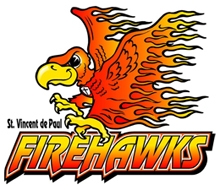 We are an equal opportunity employer. It is our policy to comply with all federal, stated and local equal employment laws and guidelines.Please complete all items below. Please understand that St. Vincent de Paul School is relying on the accuracy of the information provided in considering you for employment.Position desired _______________________________________________________________________________Teacher Certification Number _______________________	Date available _____________________________PERSONAL INFORMATIONName ___________________________________	E-mail __________________________________________Address _________________________________	City, State, Zip ___________________________________Telephone (H) ____________________________	Telephone (C) ___________________________________Are you legally eligible for employment in the United States?     Yes NoNOTE: If hired, you will be required to provide proof of employment eligibility.	Have you been employed by a Diocese of Lincoln institution before?  Yes No  	If Yes, please give previous dates of hire and departure. ________________________________________________________________________________________________________________________________________________________Catholic background/education_________________________________________________________________________________________________________________________________________________________________Briefly describe your involvement in/presence at after-school activities, parent-organization meetings, and parish-wide events. _______________________________________________________________________________________________________________________________________________________________________________List honors, awards, or scholarships received _____________________________________________________________________________________________________________________________________________________Page 1 of 2											Created Feb 2016List relevant activities, memberships or positions held _______________________________________________________________________________________________________________________________________________EMPLOYMENT HISTORYPlease list all employment, starting with most recent position and working back. Please attach a separate sheet if necessary.School /Company 1 __________________________________________		Phone ______________________Address _____________________________________________________________________________________Position, with brief outline of duties ________________________________________________________________Dates of employment 	 From ________________________________ To _________________________________Principal’s/Supervisor’s name and title ______________________________________________________________Reasons for leaving ____________________________________________________________________________School /Company 2 __________________________________________		Phone ______________________Address _____________________________________________________________________________________Position, with brief outline of duties ________________________________________________________________Dates of employment 	 From ________________________________ To _________________________________Principal’s/Supervisor’s name and title ______________________________________________________________Reasons for leaving ____________________________________________________________________________REFERENCESPlease list – with address and phone number – three people familiar with your education or professional experience. Please do not include family members or relatives.___________________________________________________________________________________________________________________________________________________________________________________________________________________________________________________________________________NOTICE:  All individuals offered employment will be required to successfully complete a state and national criminal background check.I certify that information contained in this application is true and complete. I understand that false information may be grounds for not hiring me or for immediate termination of employment at any point in the future if I am hired. I authorize the verification of any or all information listed above.Signature of applicant ______________________________________________		Date__________________Page 2 of 2											Created Feb 2016Please answer the following short essay question(s) on a separate page and return with your Employment Application Form.Teacher Applicant:Why do you want to work for a Catholic school and more specifically, at St. Vincent de Paul Catholic School?Principal Applicant: Why do you want to work for a Catholic school and more specifically, at St. Vincent de Paul Catholic School?What can you contribute to our school as a Catholic leader that will continue to build the faith formation of our students and families?Name and location of school attendedGraduation DateType of degree/diploma receivedAreas of certification/ Major fields of studyGraduate SchoolCollege/Undergraduate UniversityHigh SchoolTechnical SchoolOther